Сумська міська радаВиконавчий комітетРІШЕННЯРозглянувши заяву суб’єкта господарювання та надані документи,                          з метою сприяння розвитку всіх форм торгівлі, впорядкування сезонної роздрібної торгівлі та надання послуг з прокату транспортних засобів (електросамокатів) у весняно – літній період 2024 року на території Сумської міської територіальної громади, відповідно до Закону України                                    «Про адміністративну процедуру», постанови Кабінету Міністрів України від 15.06.2006 № 833 «Про затвердження Порядку провадження торговельної діяльності та правил торговельного обслуговування на ринку споживчих товарів», рішення Сумської міської ради від 26.12.2014 № 3853 – МР                               «Про затвердження Правил благоустрою міста Суми», рішень Виконавчого комітету Сумської міської ради від 07.09.2010 № 537 «Про затвердження Положення про порядок провадження торговельної діяльності та надання послуг на території м. Суми» (зі змінами), від 22.02.2024 № 105 «Про внесення змін до рішення виконавчого комітету Сумської міської ради від 17.03.2020                № 133 «Про затвердження  Положення  про  організацію  сезонної,  святкової виїзної  торгівлі,  надання  послуг у  сфері  розваг  та  проведення ярмарків на території Сумської міської об’єднаної територіальної  громади»,  ураховуючи рекомендації Комісії з організації сезонної, святкової виїзної торгівлі, надання послуг  у  сфері  розваг та проведення ярмарків на території Сумської міської об’єднаної територіальної громади (протокол  засідання  від  14.03.2024 № 3), керуючись підпунктом 8 пункту «а» статті 30, частиною першою статті 52 Закону України «Про місцеве самоврядування в Україні», виконавчий комітет Сумської міської радиВИРІШИВ:1. Погодити розміщення об’єкту по наданню послуг з прокату транспортних засобів (електросамокатів) ФОП Копилову Владиславу Олеговичу за адресами міста Суми: вул. Соборна (початок); площа Театральна (поруч з краєзнавчим музеєм); вул. Кузнєчна (поруч із сквером «Щастя»),                              вул. Харківська, № 24 (навпроти магазину «Econom Class»), вул. Петропавлівська, № 68 (поруч з магазином «АТБ»), вул. комбрига Євгена Коростельова (центральний вхід до парку культури та відпочинку                                        ім. Кожедуба) загальною площею 30,0 кв.м, відповідно  до поданої заяви та графічних матеріалів, у весняно-літній період з 15.03.2024 по 31.05.2024 року. 2. Департаменту інспекційної роботи Сумської міської ради                           (Зеленський М.О.) забезпечити здійснення контролю у межах компетенції за дотриманням суб’єктом господарювання під час здійснення роботи об’єкту  по наданню послуг з прокату транспортних засобів (електросамокатів) за адресами міста Суми: вул. Соборна (початок); площа Театральна (поруч з краєзнавчим музеєм); вул. Кузнєчна (поруч із сквером «Щастя»), вул. Харківська, № 24 (навпроти магазину «Econom Class»), вул. Петропавлівська, № 68 (поруч з магазином «АТБ»), вул. комбрига Євгена Коростельова (центральний вхід до парку культури та відпочинку ім. Кожедуба) вимог даного рішення та Правил благоустрою міста Суми.        3.  ФОП Копилову Владиславу Олеговичу здійснювати роботу об’єкту по наданню послуг з прокату транспортних засобів (електросамокатів) за адресами міста Суми: вул. Соборна (початок); площа Театральна (поруч з краєзнавчим музеєм); вул. Кузнєчна (поруч із сквером «Щастя»), вул. Харківська, № 24 (навпроти магазину «Econom Class»), вул. Петропавлівська, № 68 (поруч з магазином «АТБ»), вул. комбрига Євгена Коростельова (центральний вхід до парку культури та відпочинку  ім. Кожедуба), за умов: 	3.1. дотримання вимог чинних нормативних актів та часових тимчасових обмежень в умовах воєнного стану;	3.2.   укладання договорів:	3.2.1. про закріплення території по утриманню в належному санітарно-технічному стані, вивезення та захоронення відходів, протягом 3-х робочих днів з моменту отримання повідомлення про погодження на розміщення об’єкту по наданню послуг з прокату транспортних засобів (електросамокатів);	3.2.2. про пайову участь в утриманні об’єктів благоустрою на території Сумської міської територіальної громади з КП «Паркінг», протягом 5-ти днів з моменту отримання повідомлення про погодження на розміщення об’єкту по наданню послуг з прокату транспортних засобів (електросамокатів);3.3.  забезпечення:  3.3.1. розміщення об’єкту по наданню послуг з прокату транспортних засобів (електросамокатів) відповідно до схеми місця розміщення об’єкту, погодженої з Департаментом забезпечення ресурсних платежів Сумської міської ради;        3.3.2. розміщення урн для збору сміття та твердих побутових відходів, утримання їх в належному санітарно-технічному стані згідно з санітарними нормами і правилами.Директору КП «Паркінг» Сумської міської ради                         (Славгородському О.В.) укласти з ФОП Копиловим Владиславом Олеговичем договір про пайову участь в утриманні об’єктів благоустрою на території Сумської міської територіальної громади.  Контроль за виконанням цього рішення покласти на заступника міського голови з питань діяльності виконавчих органів ради відповідно до розподілу обов’язків. Секретар Сумської міської ради	                                    Артем КОБЗАРЗеленський 700-650 Розіслати: Зеленському М.О., Славгородському О.В.Рішення доопрацьовано і вичитано, текст відповідає оригіналу прийнятого рішення та вимогам статей 6-9 Закону України «Про доступ до публічної інформації» та Закону України «Про захист персональних даних»       Проєкт рішення виконавчого комітету Сумської міської ради                                    «Про розміщення/відмову в розміщенні об’єкту по наданню послуг з прокату транспортних засобів (електросамокатів) ФОП Копилов Владислав Олегович за адресами міста Суми: вул. Соборна (початок); площа Театральна (поруч з краєзнавчим музеєм); вул. Кузнєчна (поруч із сквером «Щастя»),                              вул. Харківська, № 24 (навпроти магазину «Econom Class»),                                                    вул. Петропавлівська, № 68 (поруч з магазином «АТБ»), вул. комбрига Євгена Коростельова (центральний вхід до парку культури та відпочинку                                      ім. Кожедуба)»  був завізований:Директор Департаменту інспекційної роботи Сумської міської ради                                                    Максим ЗЕЛЕНСЬКИЙ«  »              2024 року 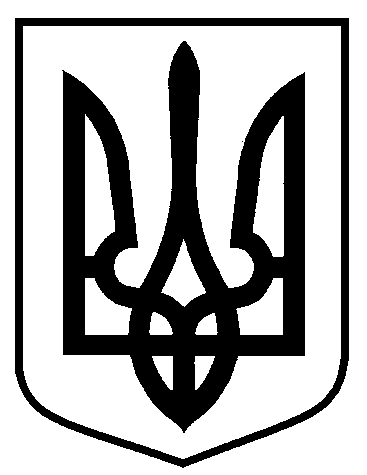 від 28.03.2024  № 162Про розміщення об’єкту по наданню послуг з  прокату транспортних засобів (електросамокатів) ФОП Копилов Владислав Олегович за адресами міста Суми: вул. Соборна (початок); площа Театральна (поруч з краєзнавчим музеєм); вул. Кузнєчна (поруч із сквером «Щастя»),  вул. Харківська, № 24 (навпроти магазину «Econom Class»), вул. Петропавлівська, № 68 (поруч з магазином «АТБ»), вул. комбрига Євгена Коростельова (центральний вхід до парку культури та відпочинку ім. Кожедуба) Директор Департаменту інспекційної роботи     М.О. ЗеленськийНачальник відділу правового забезпечення Департаменту інспекційної роботи	     Д.Ю. ОвсієнкоНачальник правового  управлінняО.В. ЧайченкоНачальник відділу протокольної роботи та контролю      Л.В. Моша